NÁVRHUZNESENIE VLÁDY SLOVENSKEJ REPUBLIKYč. ...z ..............k návrhu poslancov Národnej rady Slovenskej republiky Martina Nemkyho a Borisa Suska na vydanie zákona, ktorým sa mení a dopĺňa zákon
č. 311/2001 Z. z. Zákonník práce v znení neskorších predpisov (tlač 1141)VládanesúhlasíA.1.	s návrhom poslancov Národnej rady Slovenskej republiky Martina Nemkyho a Borisa Suska na vydanie zákona, ktorým sa mení a dopĺňa zákon
č. 311/2001 Z. z. Zákonník práce v znení neskorších predpisov (tlač 1141);poverujepredsedu vládyB.1.	oznámiť stanovisko vlády predsedovi Národnej rady Slovenskej republiky.Vykoná:	predseda vládyNa vedomie:	predseda Národnej rady Slovenskej republikyČíslo materiálu:Predkladateľ:minister práce, sociálnych vecí a rodiny 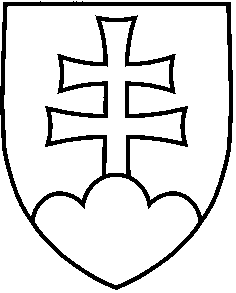 